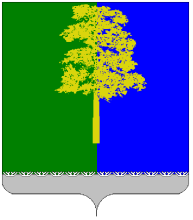 ХАНТЫ-МАНСИЙСКИЙ АВТОНОМНЫЙ ОКРУГ – ЮГРАДУМА КОНДИНСКОГО РАЙОНАРЕШЕНИЕОб утверждении Плана работы Думы Кондинского района на 3 квартал 2016 года В соответствии с решением Думы Кондинского района от 16 февраля 2016 года № 65 «Об утверждении Регламента работы Думы Кондинского района», пунктом 8 статьи 17 Устава Кондинского района, Дума Кондинского района решила:1. Утвердить План работы Думы Кондинского района на 3 квартал 2016 года (приложение).2. Настоящее решение опубликовать в газете «Кондинский вестник»             и разместить на официальном сайте органов местного самоуправления Кондинского района.3. Контроль за выполнением настоящего решения возложить                           на постоянную мандатную комиссию Думы Кондинского района                        (Е.В. Белослудцев) и заместителя председателя Думы Кондинского района А.А. Немзорова в соответствии с их компетенцией.Председатель Думы Кондинского района                                   А.А. Тагильцевпгт. Междуреченский28 июня 2016 года№ 129Приложение к решению Думы Кондинского районаот 28 июня 2016 года № 129 План работы Думы Кондинского района на 3 квартал 2016 года №Содержание вопросаОрганы местного самоуправления, структурные подразделения органов местного самоуправления, ответственные за подготовку проектов НПАСЕНТЯБРЬСЕНТЯБРЬСЕНТЯБРЬ1О внесении изменений в решение Думы Кондинского района от 29 декабря 2015 года № 30 «О бюджете муниципального образования Кондинский район на 2016 год».Администрация Кондинского района (комитет по финансам                   и налоговой политике).  2О рассмотрении отчета об исполнении бюджета муниципального образования Кондинский район за 1 полугодие 2016 годАдминистрация Кондинского района (комитет по финансам                      и налоговой политике).  3Об утверждении предложений о разграничении имущества, находящегося в собственности Кондинского района, передаваемого                              в собственность вновь образованным городским                     и сельским поселениям Кондинского района. Администрация Кондинского района (комитет по управлению муниципальным имуществом).4О внесении изменений в решение Думы Кондинского района от 17 сентября 2014 года                     № 487 «Об утверждении прогнозного плана приватизации муниципального имущества Кондинского района на 2015 – 2017 годы»Администрация Кондинского района (комитет по управлению муниципальным имуществом).5О внесении изменений в решение Думы Кондинского района от 26 мая 2015 года № 569 «Об утверждении Перечня услуг, которые являются необходимыми и обязательными                         для предоставления муниципальных услуг, а также Порядка определения размера оплаты труда                         за оказание таких услуг»Администрация Кондинского района (комитет экономического развития).6О Координаторе муниципальной трехсторонней комиссии по регулированию социально-трудовых отношенийАдминистрация Кондинского района (комитет экономического развития).7О внесении изменений в решение Думы Кондинского района от 15 марта 2016 года № 78 «Об утверждении Положения об управлении культуры администрации Кондинского района»Администрация Кондинского района (управление культуры).8Об отчете Контрольно-счетной палаты                                о деятельности за первое полугодие 2016 годаКонтрольно-счетная палата Кондинского района.9Об утверждении Плана работы Думы Кондинского района на 4 квартал 2016 года.Дума Кондинского района (аппарат).10Информация о содержании внутрипоселковых дорог. Финансирование, паспортизация, положительный опыт территорий.Администрация Кондинского района.11Информация об исполнении протокольных поручений. Дума Кондинского района (аппарат).